Визитная карточка проекта местных инициатив (проекта)Благоустройство детской игровой площадки и территории парка станицы Новолеушковской Павловского района, расположенной в центральной части станицы Новолеушковской Новолеушковского сельского поселения Павловского района1. Руководитель инициативной группы проекта: Кулик Владимир Ильич, председатель ТОС № 22. Адрес реализации проекта: Павловский район, ст-ца Новолеушковская3. Стоимость проекта: 2 216 027,00 рублей4. Описание проекта: озеленение и благоустройство территории, установка детской игровой площадки придание центральной части станицы более живописной картины, а также формирование мест отдыха и культурного время провождения селян5. Количество благополучателей: 7049 человек (100%)6. Визуализация проекта: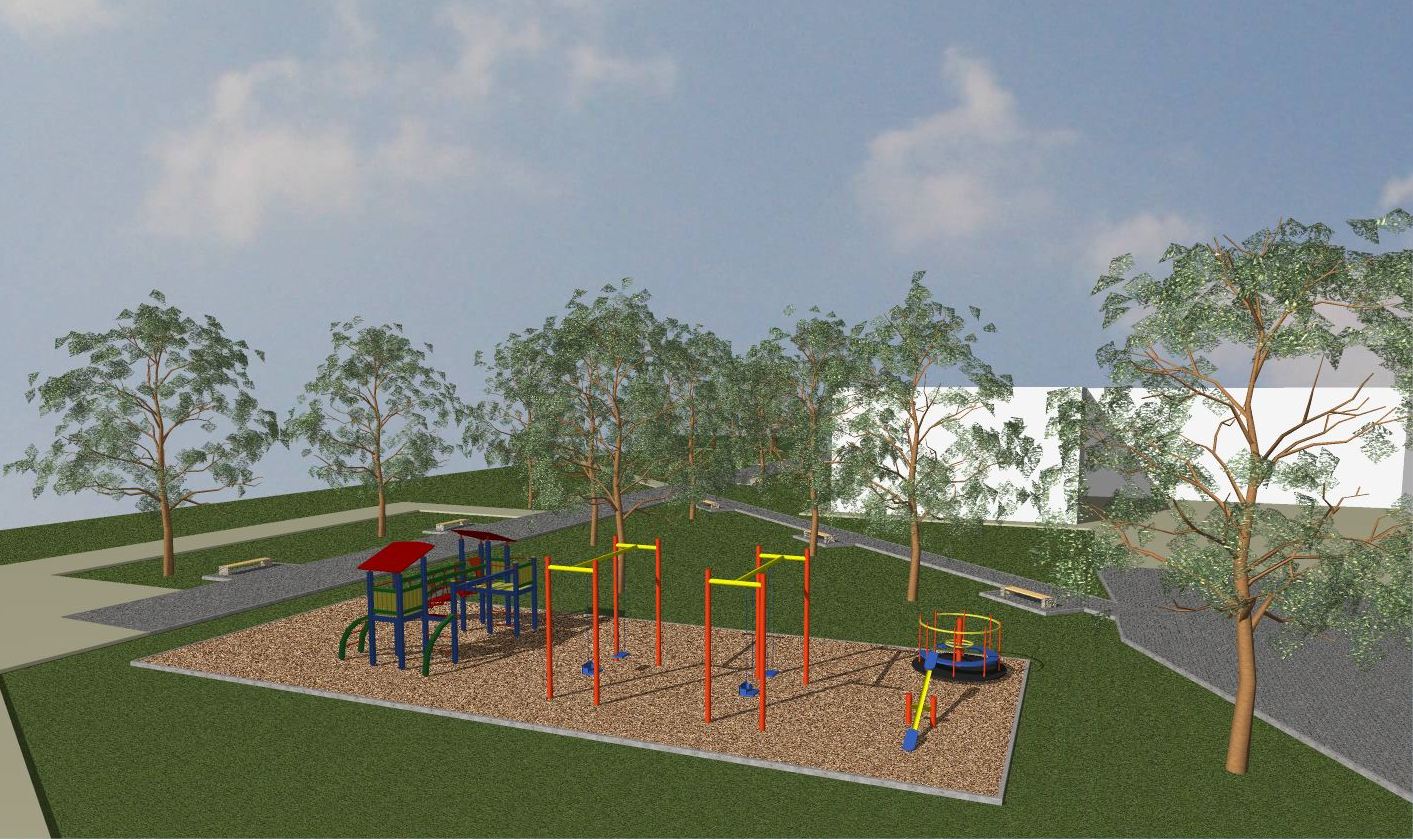 7. Фото объекта до реализации проекта: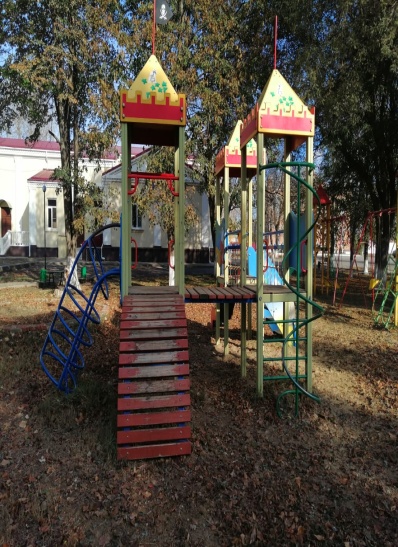 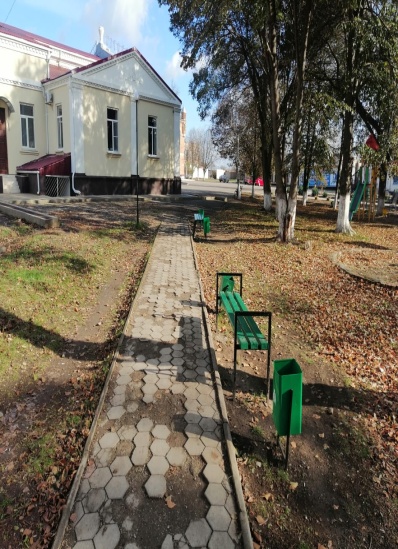 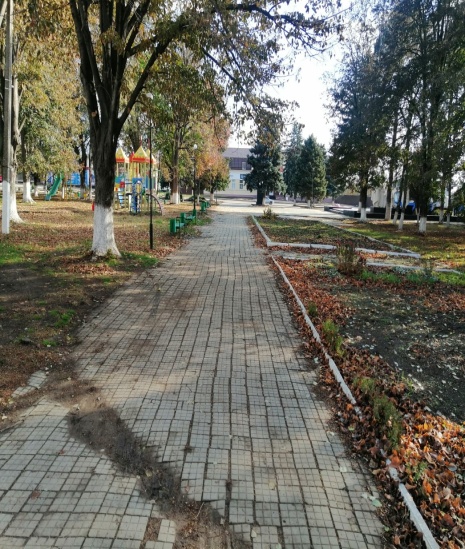 